МИНИСТЕРСТВО  НА  ЗЕМЕДЕЛИЕТО, ХРАНИТЕ И ГОРИТЕ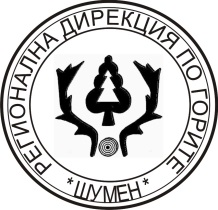 ИЗПЪЛНИТЕЛНА  АГЕНЦИЯ  ПО  ГОРИТЕРЕГИОНАЛНА  ДИРЕКЦИЯ  ПО  ГОРИТЕ  -  ШУМЕНгр. Шумен, ул. “Любен Каравелов” № 28а, п. код 9700, тел. 054/800-703, факс 054/800-704С П И С Ъ КНА ДОПУСНАТИТЕ/НЕДОПУСНАТИ КАНДИДАТИдо участие в обявения със заповед №РД05-00171/13.07.2020 г. на Директора на РДГ Шумен конкурс за длъжността Главен експерт „Ловно и рибно стопанство“ към Специализирана администрация Дирекция „Горско стопанство“ на РДГ ШуменІ. Таблица за преценка на представените документи от кандидатите.1. Изисквани документи от кандидатите, съгласно обявата:1.1. Заявление за участие по образец /Приложение № 3 към чл. 17, ал. 2 от Наредбата за провеждане на конкурсите и подбора при мобилност на държавни служители/;1.2 Декларация от лицето за неговото гражданство, както и за обстоятелствата, че е пълнолетно, не е поставено под запрещение, не е осъждано за умишлено престъпление от общ характер на лишаване от свобода и не е лишено по съответен ред от правото да заема определена длъжност – по чл. 17, ал. 3, т. 1 от Наредбата за провеждане на конкурсите и подбора при мобилност на държавни служители;1.3. Копия от документи за придобитата образователно-квалификационна степен, допълнителна квалификация и правоспособност, които се изискват за длъжността. Ако дипломата на кандидата за придобито в Република България образование е вписана в Регистъра на завършилите студенти и докторанти, в заявлението се посочват номер, дата и издател на дипломата, а ако документът за признаване на придобитото в чужбина образование е вписан в регистрите за академично признаване на Националния център за информация и документация, в заявлението се посочват номер, дата и издател на документа за признаване, като копие на диплома не се прилага;1.4. Копия от съответните официални документи, удостоверяващи продължителността на професионалния опит – трудова книжка, служебна книжка, осигурителна книжка, документ в превод на български език, заверен по съответния ред, удостоверяващ извършване на дейност в чужбина (в случай, че кандидатът има подобен професионален опит);1.5. Копие от свидетелство за управление на моторно превозно средство;1.6. Автобиография - CV;1.7 Свидетелство за съдимост или съответен документ удостоверяващ, че лицето не е осъждано за умишлено престъпление от общ характер.2. Минималните и специфични изисквания, предвидени в нормативните актове за заемане на длъжността, съгласно обявата:  - Образователна степен:  Да има придобито висше лесовъдско образование, по смисъла на Закона за горите; Минимална образователно- квалификационна степен "бакалавър"      - Професионален опит – две години в сферата на горското стопанство;- Ранг – IV м.;	ІІ. Въз основа на експертната си преценка,  конкурсната комисия реши:Допуска до участие в конкурса - инж. Ахмед Неджатов Еминов	Посочения кандидат следва да се яви на тест на 07.08.2020 г. от 10.00 ч. в административната сграда на РДГ Шумен, находяща се в гр. Шумен, ул. „Л. Каравелов“ № 28“а“.	Недопуснати кандидати няма.	Успешно издържалите теста  кандидати ще бъдат уведомени за провеждането на интервюто, след обявяване на резултатите от теста.30.07.2020 г.Председател: / п /Име, презиме, фамилияПредставени ли са всички документи, които се изискват според обяватаУдостоверяват ли представените документи съответствие на кандидата с обявените минимални и специфични изисквания на длъжносттаОснование за недопускане1. инж. Ахмед Неджатов ЕминовДаДаняма